SZPITAL POWIATOWY W ZAWIERCIU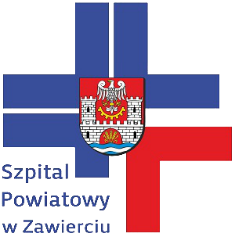 Dostawa oraz montaż drzwi dla Szpitala Powiatowego w Zawierciu– zgodnie z zapisami zawartymi w formularzu asortymentowo cenowym stanowiącym załącznik nr 2 do SIWZ:pakiet nr 1 - dostawa i montaż drzwi wewnętrznychpakiet nr 2 - dostawa i montaż drzwi przeciwpożarowychPostępowanie zostało unieważnione na podstawie art. 93 ust 1 pkt 1  ustawy z dnia 29 stycznia 2004 roku Prawo zamówień publicznych (t.j. Dz. U. 2017 r., poz. 1579 ze zm.).gdyż nie złożono żadnej oferty nie podlegającej odrzuceniu.ul. Miodowa 14, 42–400 Zawiercie
REGON: 276271110  |  NIP: 649-19-18-293
Certyfikat Jakości ISO 9001:2008, ISO 14001:2004, PN-N 18001:2004tel. (0 32) 67-40-200
www.szpitalzawiercie.pl
Znak sprawy: DZP/PN/17/2018              Unieważnienie postepowania przetargowegoZawiercie, 06.04.2018r.